 РОССИЙСКАЯ ФЕДЕРАЦИЯАдминистрация города ИркутскаКомитет по социальной политике и культуре ДЕПАРТАМЕНТ ОБРАЗОВАНИЯМуниципальное бюджетное общеобразовательное учреждение города Иркутска средняя общеобразовательная школа №6 (МБОУ г. Иркутска СОШ №6). Иркутск, м-н Первомайский, 10 тел/факс: 36-38-32, irkschool6@yandex.ruАннотация к рабочей программе по предмету «Химия»10 класс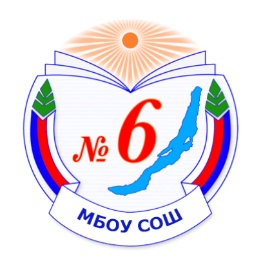 1. Общая характеристика учебного предмета «Химия», 10 классОсновное содержание курса «Органической химии» (базовый уровень)  составляет сведение о зависимости свойств веществ от их химического строения, то есть от расположения атомов в молекулах органических соединений согласно их валентности. В содержании курса органической химии сделан акцент на практическую значимость учебного материала. Поэтому изучение представителей каждого класса органических соединений начинается с практической посылки – с их получения. Химические свойства веществ рассматриваются сугубо прагматически – на предмет их практического применения. В основу курса положена идея о природных источниках органических соединений и их взаимопревращениях, то есть идеи генетической связи между классами органических соединений.     Для формирования у учащихся универсальных способов деятельности и ключевых компетенций приоритетами для учебного предмета « Химия» являются использование методов наблюдения,  измерения, метод демонстрации химических моделей, лабораторные опыты, решение расчетных задач при изучении отдельных тем курса, использование   различных источников информации. Уделяется место в содержании курса  химическому эксперименту. Он открывает возможность формировать у учащихся умения работать с химическими веществами, выполнять простые химические опыты, учит школьников безопасному и экологически грамотному обращению с веществами в быту и на производстве.      Для реализации целей и задач обучения химии в средней школе применяются разнообразные формы организации рабочего процесса: фронтальная, коллективная, групповая, парная, индивидуальная и предполагает использование технологий проектной, исследовательской и РКМЧП.    Контроль уровня знаний учащихся   предусматривает проведение контрольных  и  самостоятельных работ в форме тестовых заданий. 2. Основа для составления программы:      Программа базового  курса химии 10 класса отражает современные тенденции в школьном химическом образовании, связанные с реформированием средней школы (ФГОС).Федерального закона Российской Федерации от 29.12.2012 г. № 273-ФЗ «Об образовании в Российской Федерации»; Примерной программы по химии биологии в соответствии с Федеральным базисным учебным планом, утвержденным приказом Министерства образования Российской Федерации от 09.03.2012. № 1312. 3. Место предмета в учебном плане:Предмет « Химия» относится к образовательной области естествознания. Срок реализации программы 2020-202021 учебный год. В течение учебного года возможна корректировка распределения часов по темам с учетом хода усвоения учебного материала   учащимися или в связи с другими объективными причинами. 4. Цель и задачи:Цель: освоение знаний о химических органических веществах и процессах природы, способствующих решению глобальных проблем современности. Задачи:освоение знаний о химической составляющей естественно-научной картины мира, важнейших химических понятиях, законах и теориях;овладение умениями применять полученные знания для объяснения разнообразных химических явлений и свойств веществ, оценки роли химии в развитии современных технологий и получении новых материалов;развитие познавательных интересов и интеллектуальных способностей в процессе самостоятельного приобретения химических знаний с использованием различных источников информации, в том числе компьютерных;воспитание убежденности в позитивной роли химии в жизни современного общества, необходимости химически грамотного отношения к своему здоровью и окружающей среде;применение полученных знаний и умений для безопасного использования веществ и материалов в быту, сельском хозяйстве и на производстве, решения практических задач в повседневной жизни, предупреждения явлений, наносящих вред здоровью человека и окружающей среде. 5. УМК  10 кл: О.С.Габриелян. Химия. Учебник для 10-го класса общеобразовательных учреждений. М.: Дрофа, 2012-2016 г.г.,Габриелян О.С., Остроумов И.Г. Настольная книга учителя. Химия. 10 класс – М.: Дрофа, 2012Габриелян О.С., Остроумов И.Г. Органическая химия в тестах, задачах, упражнениях. 10 класс – М.: Дрофа, 2005О.С.Габриелян, Т.Н.Попокова, А.А.Карцова. Органическая химия. Методическое пособие. М.: Просвещение, 2006Горбунцова С.В.Тесты и ЕГЭ по основным разделам школьного курса химии: 10-11 классы. – М: «ВАКО», 2006Егоров А.С. Химия; Пособие-репетитор. Ростов на Дону: «Феникс», 2008Хомченко  Г.П., Хомченко И.Г. Задачи по химии. М.: Высшая школа, 2014. Контрольно-измерительные материалы. Химия. 10 класс / Сост. Е.Н. Стрельникова. М.: ВАКО, 2015.Количество учебных часов в годКоличество учебных часов в неделюКонтрольные работы Практические, лабораторные опытыРезервных часов341 час4ПР 2+ ЛО 51